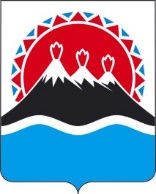 П О С Т А Н О В Л Е Н И ЕПРАВИТЕЛЬСТВАКАМЧАТСКОГО КРАЯ[Дата регистрации] № [Номер документа]г. Петропавловск-КамчатскийВо исполнение пункта 6 раздела I протокола заседания Совета при полномочном представителе Президента Российской Федерации в Дальневосточном федеральном округе от 30.03.2023ПРАВИТЕЛЬСТВО ПОСТАНОВЛЯЕТ:1. Внести в часть 13 приложения к постановлению Правительства Камчатского края от 30.01.2012 № 77-П «Об утверждении Правил предоставления единовременной финансовой помощи гражданам, признанным в установленном порядке безработными, и гражданам, признанным в установленном порядке безработными и прошедшим профессиональное обучение или получившим дополнительное профессиональное образование по направлению органов службы занятости, при государственной регистрации в качестве индивидуального предпринимателя, государственной регистрации создаваемого юридического лица,  государственной регистрации крестьянского (фермерского) хозяйства, постановке на учет физического лица в качестве налогоплательщика налога на профессиональный доход» изменение, дополнив ее пунктом 6 следующего содержания:«6) участникам из числа граждан, призванных на военную службу по мобилизации или поступивших на военную службу по контракту либо заключивших контракт о добровольном содействии в выполнении задач, возложенных на Вооруженные Силы Российской Федерации, и направленных с территории Камчатского края для участия в специальной военной операции на территориях Донецкой Народной Республики, Луганской Народной Республики, Запорожской области, Херсонской области и Украины (далее – военнослужащие СВО) после увольнения с военной службы, и членов их семей, проживающих в Камчатском крае, а также членов семей военнослужащих СВО, принимающих участие в специальной военной операции, проживающих в Камчатском крае, при государственной регистрации в качестве индивидуального предпринимателя, государственной регистрации создаваемого юридического лица, государственной регистрации крестьянского (фермерского) хозяйства – в размере 132300 рублей.».2. Настоящее постановление вступает в силу после дня его официального опубликования.[горизонтальный штамп подписи 1]О внесении изменения в часть 13 приложения к постановлению Правительства Камчатского края от 30.01.2012 № 77-П «Об утверждении Правил предоставления единовременной финансовой помощи гражданам, признанным в установленном порядке безработными, и гражданам, признанным в установленном порядке безработными и прошедшим профессиональное обучение или получившим дополнительное профессиональное образование по направлению органов службы занятости, при государственной регистрации в качестве индивидуального предпринимателя, государственной регистрации создаваемого юридического лица,  государственной регистрации крестьянского (фермерского) хозяйства, постановке на учет физического лица в качестве налогоплательщика налога на профессиональный доход»Председатель Правительства Камчатского краяЕ.А. Чекин